LAMPIRAN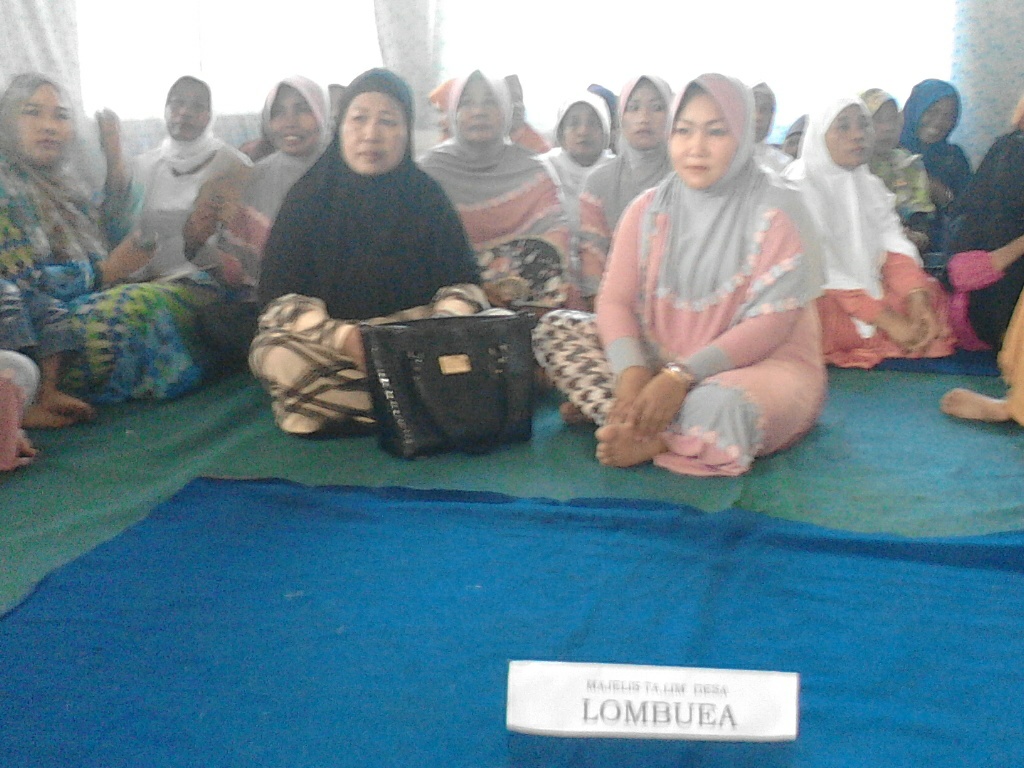 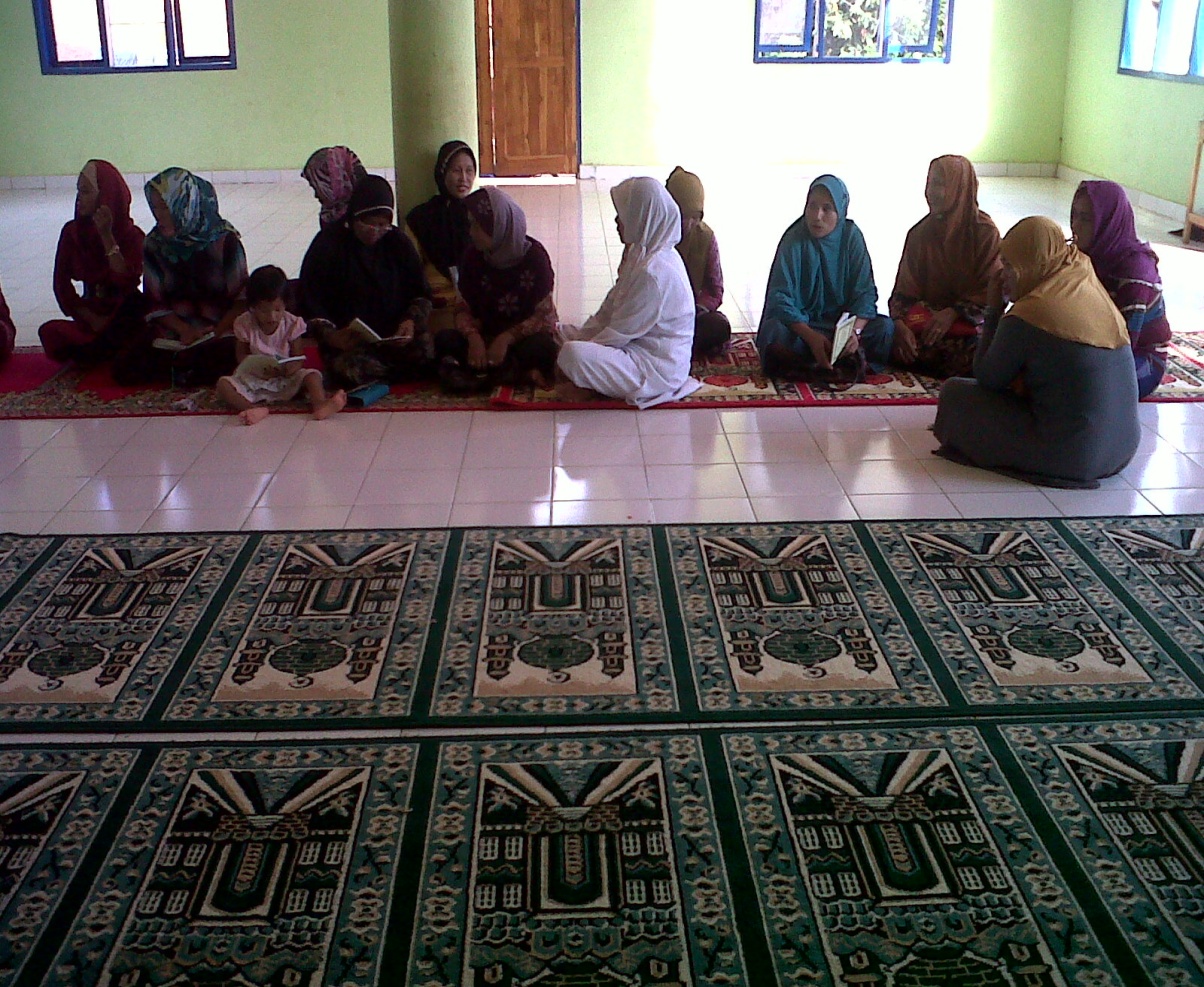 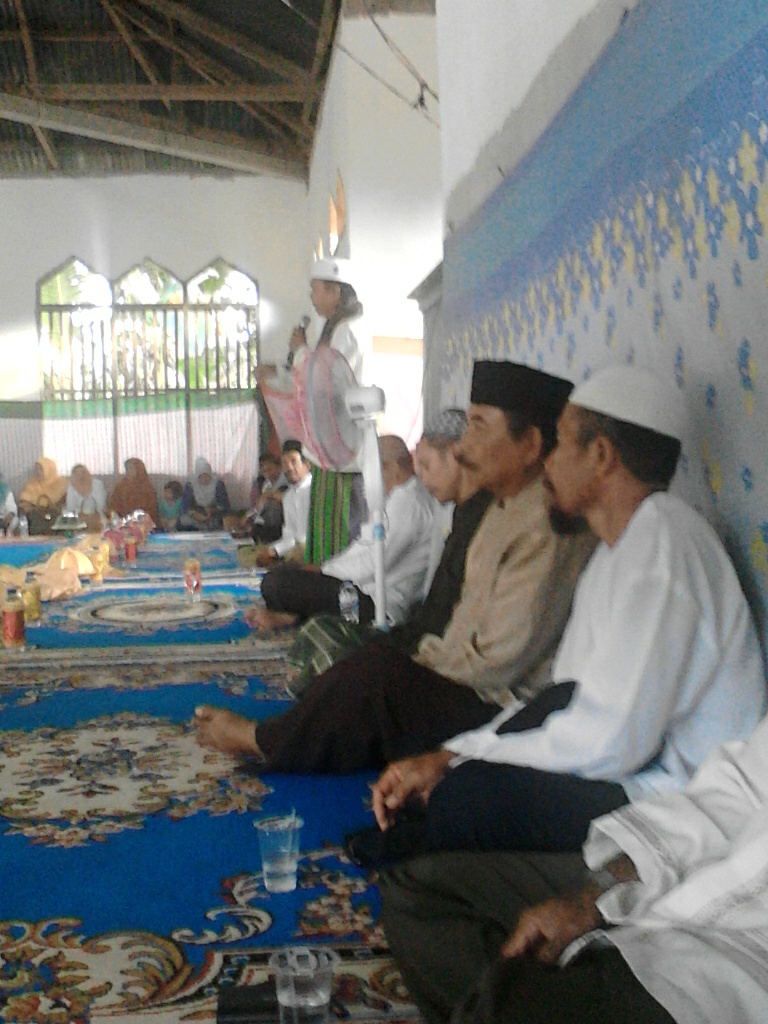 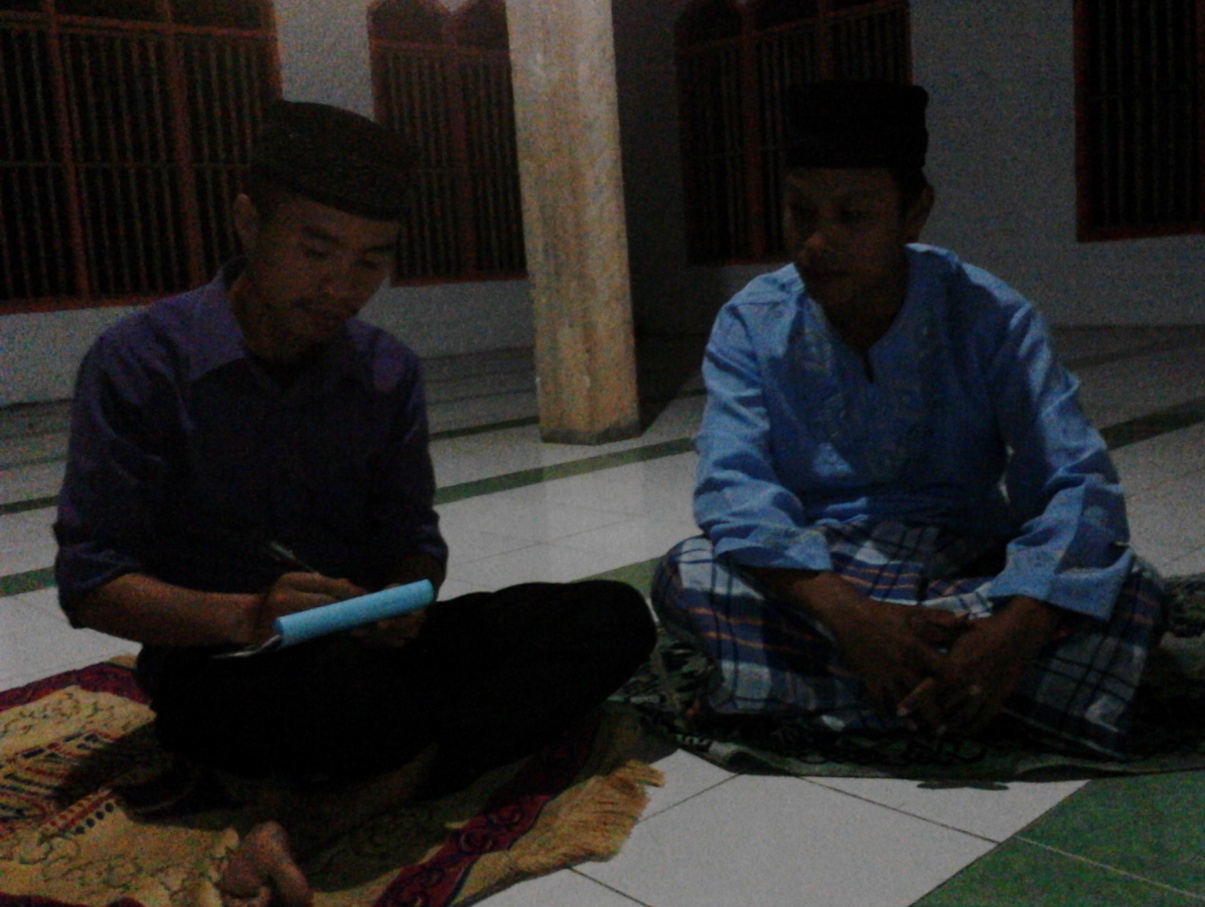 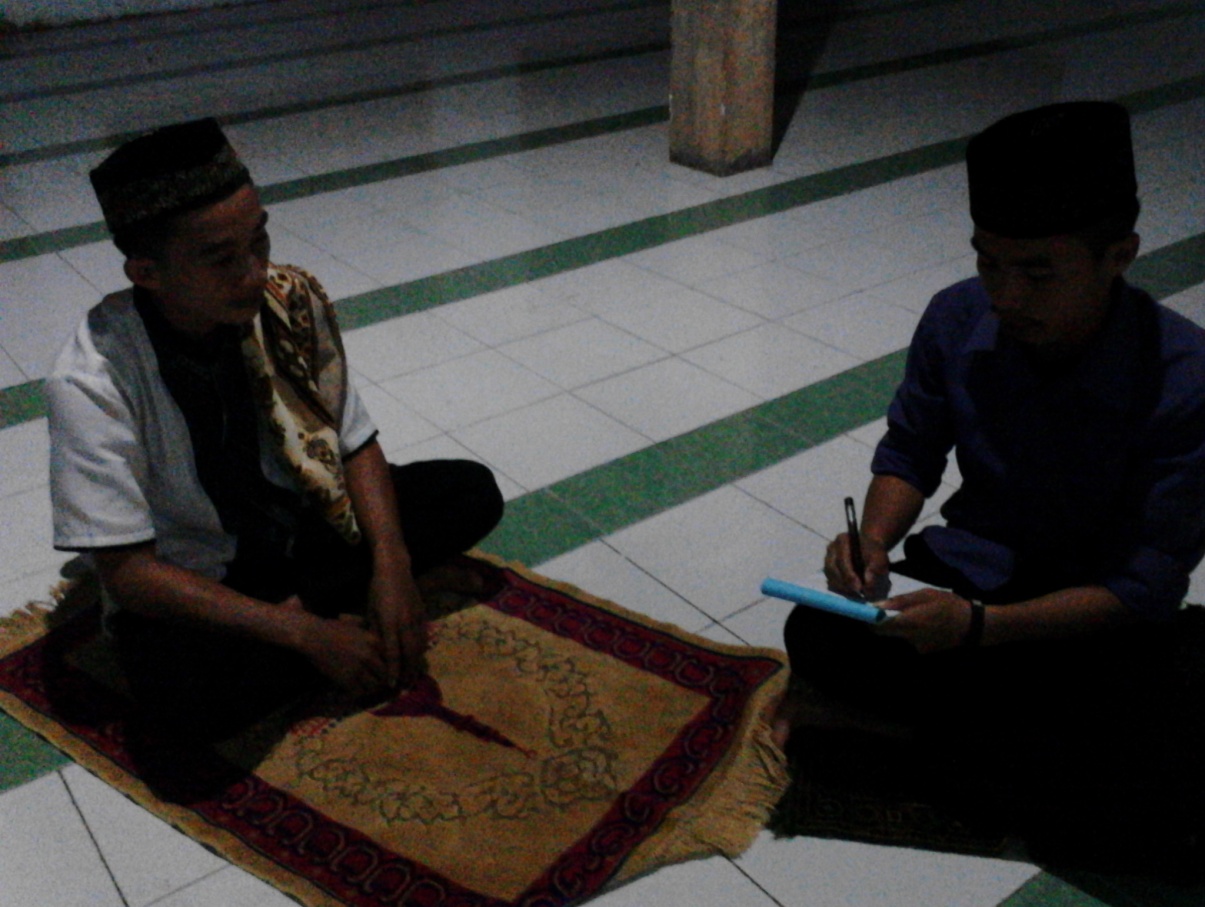 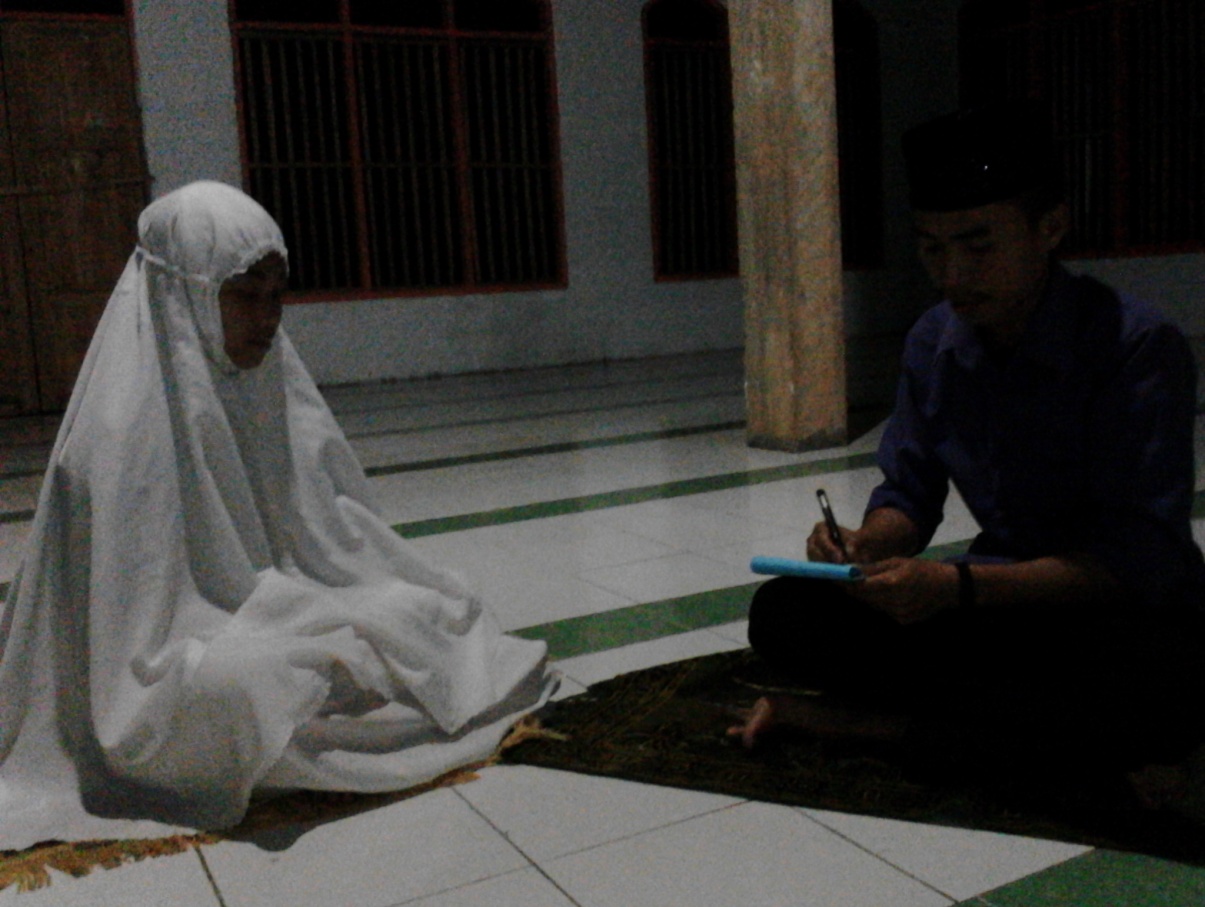 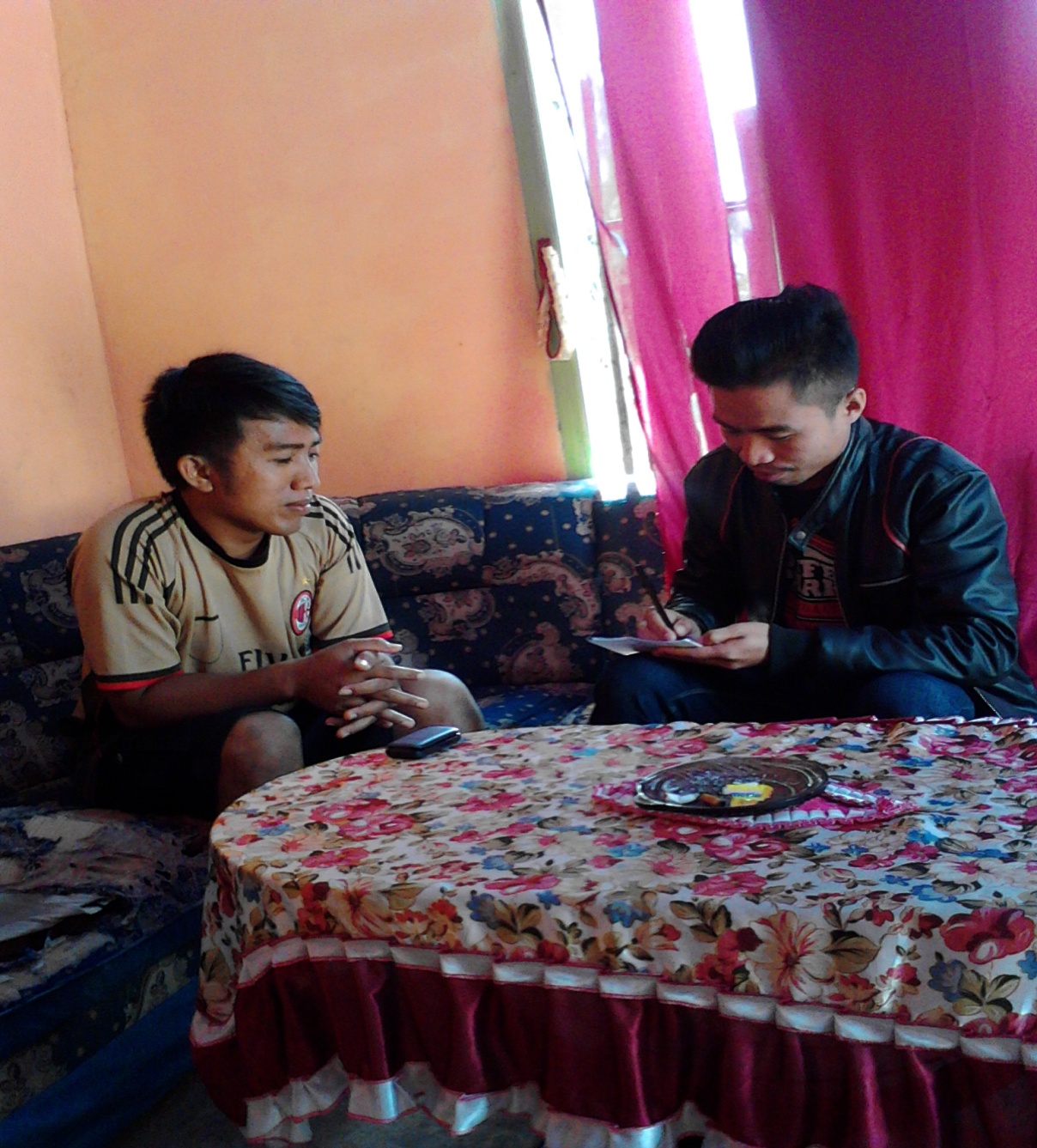 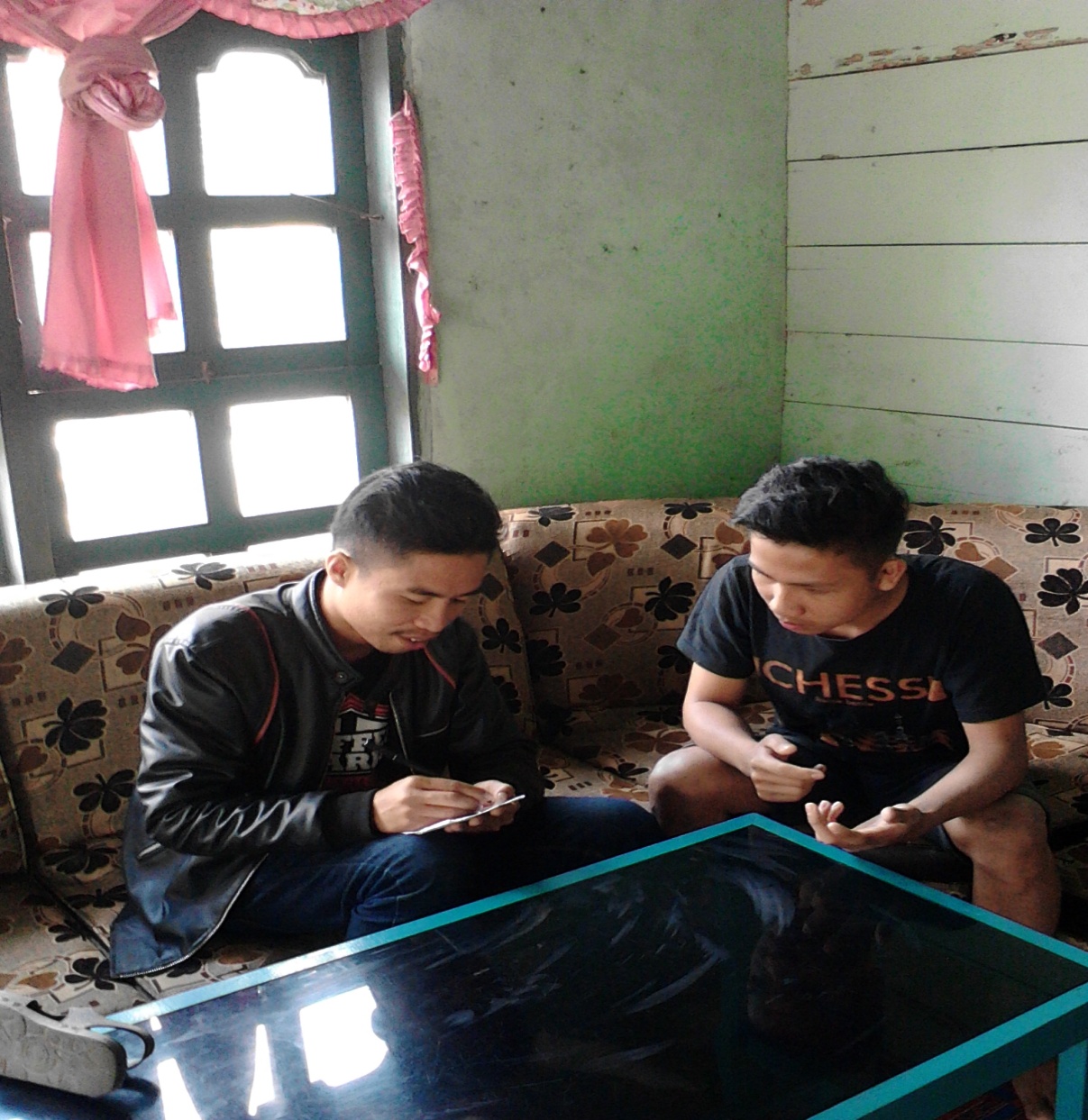 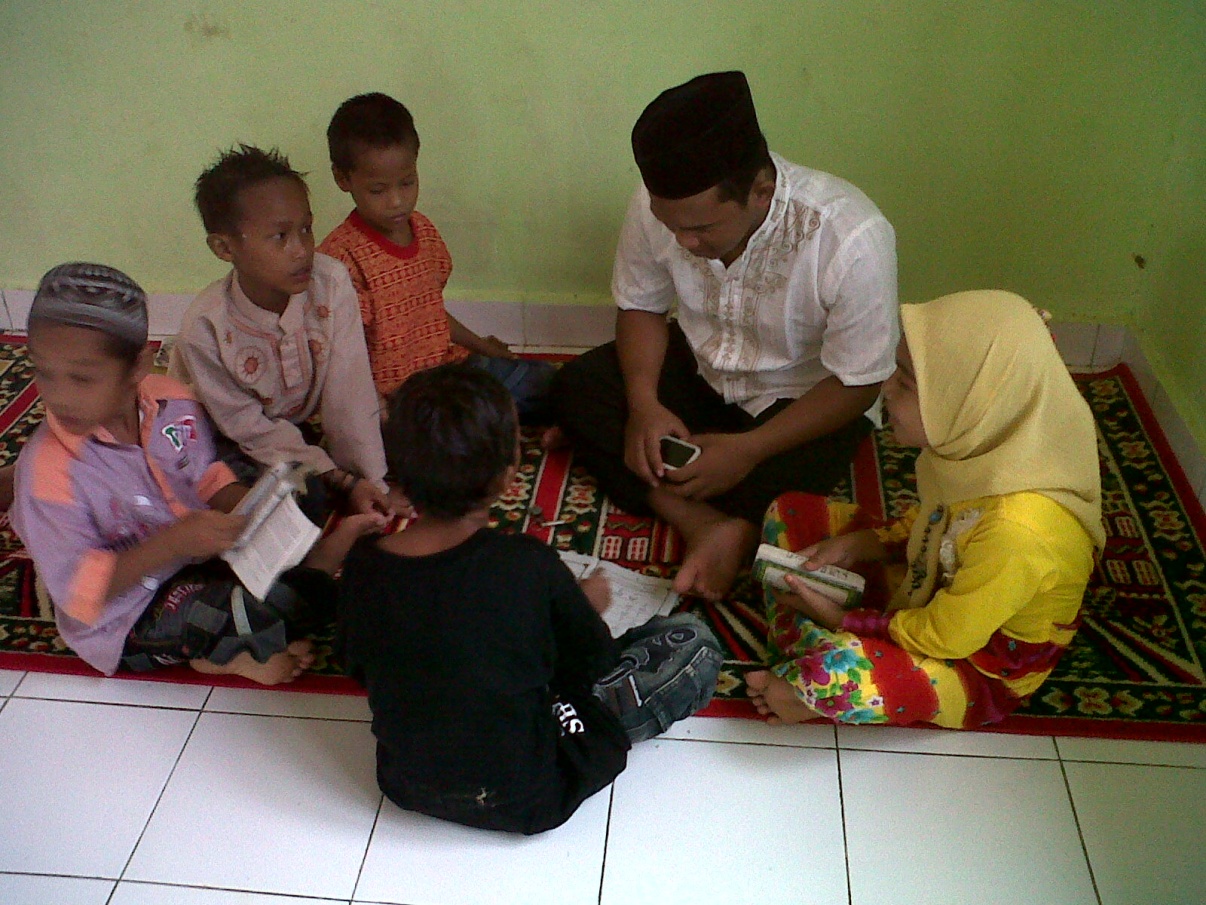 